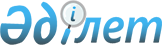 О признании утратившими силу некоторых решений Правительства Республики КазахстанПостановление Правительства Республики Казахстан от 16 февраля 2022 года № 65.
      Правительство Республики Казахстан ПОСТАНОВЛЯЕТ:
      1. Признать утратившими силу некоторые решения Правительства Республики Казахстан согласно приложению к настоящему постановлению.
      2. Настоящее постановление вводится в действие со дня его первого официального опубликования.  Перечень утративших силу некоторых решений Правительства Республики Казахстан
      1. Постановление Правительства Республики Казахстан от 14 октября 2011 года № 1173 "Об утверждении Правил представления финансовой отчетности в депозитарий".
      2. Постановление Правительства Республики Казахстан от 12 ноября 2012 года № 1434 "О некоторых вопросах лицензирования аудиторской деятельности".
      3. Пункт 13 изменений, которые вносятся в некоторые решения Правительства Республики Казахстан, утвержденных постановлением Правительства Республики Казахстан от 5 июня 2013 года № 574 "О внесении изменений в некоторые решения Правительства Республики Казахстан".
      4. Постановление Правительства Республики Казахстан от 26 февраля 2016 года № 116 "Об утверждении форм свидетельств об аккредитации профессиональной аудиторской организации, профессиональной организации бухгалтеров, организации по профессиональной сертификации бухгалтеров".
      5. Постановление Правительства Республики Казахстан от 7 апреля 2016 года № 187 "О внесении изменений и дополнения в постановление Правительства Республики Казахстан от 14 октября 2011 года № 1173 "Об утверждении Правил представления финансовой отчетности в депозитарий".
      6. Постановление Правительства Республики Казахстан от 5 мая 2018 года № 246 "О внесении изменения в постановление Правительства Республики Казахстан от 12 ноября 2012 года № 1434 "О некоторых вопросах лицензирования аудиторской деятельности".
					© 2012. РГП на ПХВ «Институт законодательства и правовой информации Республики Казахстан» Министерства юстиции Республики Казахстан
				
      Премьер-Министр Республики Казахстан 

А. Смаилов
Приложение 
к постановлению Правительства
Республики Казахстан
от 16 февраля 2022 года № 65